Premio Región Emprendedora Europea 2021El emprendimiento en favor de un futuro verde y sostenible¿Qué hay que hacer para optar al premio?¿Qué es el Premio REE?El premio «Región Emprendedora Europea» (REE) es una iniciativa del Comité de las Regiones que identifica y recompensa a las regiones y ciudades de la UE que presentan destacadas estrategias empresariales con una visión de futuro, independientemente de su tamaño, riqueza o competencias específicas. Los territorios que presentan la estrategia política más creíble, visible, avanzada y prometedora reciben la etiqueta «Región Emprendedora Europea» (REE) durante un año.El objetivo de esta iniciativa es doble:contribuir a la aplicación a escala local y regional de las políticas de la UE sobre emprendimiento y pymes basándose en iniciativas como la Small Business Act, el Plan de Acción sobre Emprendimiento 2020, la Iniciativa sobre las empresas emergentes y las empresas en expansión y Reforzar la innovación en las regiones de Europa, ydemostrar el óptimo uso de los fondos de la UE y de otros fondos públicos orientados al desarrollo de políticas y programas de apoyo a los empresarios y las pymes dentro de la región.A través de la iniciativa REE, el Comité Europeo de las Regiones (CDR) contribuye a incorporar los principios de la SBA y las iniciativas políticas relacionadas a nivel regional y local. El premio REE es una oportunidad para que los agentes locales y regionales demuestren el papel crucial que las pymes y los empresarios desempeñan en el refuerzo de la resiliencia de la economía en un entorno en rápida transformación y marcado por megatendencias mundiales. Al explotar su potencial para innovar y colaborar, el premio REE permite a las regiones de la UE avanzar en su camino hacia el crecimiento sostenible.El programa REE hasta 2020El programa REE sigue un planteamiento de gobernanza multinivel que promociona comunidades REE regionales en las que están representados tanto actores locales como regionales. El premio REE anima a los legisladores y las partes interesadas a desarrollar conjuntamente estrategias para la aplicación de los principios de la SBA, como «establecer un marco en el que los empresarios puedan prosperar», «pensar primero a pequeña escala», «hacer a las administraciones públicas permeables a las necesidades de las pymes» y «ayudar a las pymes a beneficiarse del crecimiento de los mercados». De este modo el premio REE contribuye a crear regiones emprendedoras, dinámicas y verdes en toda Europa.Hasta la fecha han conseguido el premio REE treinta territorios europeos:2011: Brandeburgo (Alemania), el Condado de Kerry (Irlanda) y la Región de Murcia (España)2012: Cataluña (España), Helsinki-Uusimaa (Finlandia) y Trnava (República Eslovaca)2013: Norte-Paso de Calais (Francia), Dinamarca Meridional (Dinamarca) y Estiria (Austria)2014: Flandes (Bélgica), las Marcas (Italia) y Brabante Septentrional (Países Bajos)2015: Lisboa (Portugal), Irlanda del Norte (Reino Unido) y la Comunidad Valenciana (España)2016: Glasgow (Reino Unido), Lombardía (Italia) y Małopolska (Polonia)2017: Extremadura (España), Baja Austria (Austria) y Grecia occidental (Grecia)2018: Macedonia Central (Grecia), Isla de Francia (Francia) y Región del Sur y Este (Irlanda).2019: Asturias (España), Gelderland (Países Bajos) y Tesalia (Grecia)2020: Gdansk y Pomerania (Polonia), Gotemburgo (Suecia) y Navarra (España)El premio REE fue instituido por el Comité de las Regiones en asociación con la Comisión Europea y cuenta con el apoyo del Parlamento Europeo, el Comité Económico y Social Europeo y diversas partes interesadas a nivel de la UE, como la UEAPME, Eurochambres, EURADA y Social Economy Europe.¿Cómo presentar una candidatura al título REE en 2021?El marco del premio REE ha sido sometido a una reciente revisión. La presentación de candidaturas al título REE 2021 dio comienzo el 26 de noviembre de 2019 en Helsinki.La edición de 2021 del premio REE versará principalmente sobre el tema «El emprendimiento en favor de un futuro verde y sostenible». Basándose en ello, el jurado REE podría conceder un título temático REE individual entre los tres títulos REE anuales. Se ruega a los candidatos que, a la hora de presentar su solicitud, manifiesten su interés por optar a este título temático REE.Las solicitudes podrán presentarse hasta el 31 de marzo de 2020 y constarán de los siguientes elementos: un formulario de solicitud, con una ficha explicativa sobre el territorio candidato, un esquema de su visión política, una descripción de los mecanismos de gobernanza previstos para asegurar una aplicación eficiente de las acciones de la REE, así como un plan de acción y un plan de comunicación, yuna declaración de compromiso político en la que se demuestre que la estrategia REE del territorio está avalada por los líderes políticos (como la asamblea regional, el gobierno regional u otros órganos políticos autorizados).El formulario de solicitud puede descargarse en la página web de la REE: https://cor.europa.eu/en/engage/Pages/european-entrepreneurial-region.aspxCriterios de evaluaciónLas candidaturas se evaluarán con arreglo a los siguientes criterios:La concesión de un título temático REE también estará sujeta a la evaluación de la calidad y la credibilidad de la relación de las candidaturas con el tema de la edición anual del premio REE. Visión política y compromisoLa solicitud refleja una visión política de futuro para ejecutar la Small Business Act for Europe en el territorio, centrándose, en su caso, en las actuales prioridades de la SBA y en los principios de las iniciativas políticas correspondientes, tales como el Plan de acción sobre emprendimiento 2020, el Plan de acción ecológico para las pymes, la Iniciativa sobre las empresas emergentes y las empresas en expansión y Reforzar la innovación en las regiones de Europa.La solicitud demuestra el compromiso del territorio para aplicar su visión política teniendo en cuenta la rápida transformación del entorno económico y las megatendencias clave como, por ejemplo, la creciente globalización, la digitalización, la nueva revolución industrial, la naturaleza cambiante del trabajo, los cambios demográficos y la transición a una economía circular y con bajas emisiones de carbono. La solicitud se basa en una evaluación realista de los puntos fuertes y débiles del territorio (análisis SWOT) y de sus competencias directas en relación con los diez principios de la SBA. Los miembros del jurado toman en consideración el contexto y punto de partida específico de cada solicitante. La visión política demuestra el claro valor añadido que tiene el premio REE para el territorio y también para la formulación de sus propias políticas. Los objetivos territoriales de las REE se integran en una estrategia de desarrollo regional o una estrategia de especialización inteligente y se guían por el marco general de los objetivos de desarrollo sostenible. Las autoridades políticas competentes demuestran un compromiso firme y creíble con vistas a la aplicación de la estrategia REE en el territorio.Gobernanza multinivel, asociación y cooperaciónLa estrategia REE se elabora y ejecuta con arreglo a un enfoque de gobernanza multinivel en el que participan tanto los niveles inferiores (municipios, etc.) como, siempre que sea posible, el nivel nacional.En el diseño y la aplicación de la estrategia REE participa un amplio conjunto de agentes relevantes que incluye a socios económicos y sociales, centros de enseñanza y de investigación, y la sociedad civil.Existe una voluntad manifiesta de intercambiar buenas prácticas con otras regiones y de emprender iniciativas concretas de cooperación con otras regiones REE.EntregaLa estrategia incluye acciones concretas para aplicar las políticas de emprendimiento que recaen en el ámbito de competencias del territorio a través del premio REE y que no se limitan a sintetizar las políticas existentes.La puesta en práctica de las acciones relativas a las REE se atiene a los principios de buena gobernanza e incluye mecanismos eficaces de supervisión y seguimiento.Se prevén indicadores que permitan medir los avances en materia de aplicación.En la solicitud se incluyen medidas para garantizar una utilización óptima de los Fondos Estructurales y de Inversión Europeos y de otras modalidades de financiación pública.Además, debe demostrarse que las acciones relacionadas con las REE serán viables una vez transcurrido el año como REE.Las acciones proyectadas tienen en cuenta en la medida de lo posible los aspectos que promueven las dimensiones social, de medio ambiente, innovación y desarrollo sostenible de las políticas para las pymes.ComunicaciónLa solicitud incluye un ambicioso y convincente plan de comunicación con acciones específicas al más alto nivel que van dirigidas a todos los grupos destinatarios clave (incluidas las pymes y otros agentes interesados).El premio REE servirá para dar a conocer la política del territorio en cuestión tanto dentro del propio territorio como a nivel de la UE.Las acciones de comunicación planificadas mejorarán la visibilidad de la UE y del CDR.ElegibilidadEl premio REE está abierto a todos aquellos territorios de la UE de nivel subestatal que asuman competencias de ámbito político con capacidad para llevar a la práctica una visión emprendedora de conjunto, independientemente del tamaño, riqueza o competencias específicas del territorio, sin importar si este tiene o no competencias legislativas. El jurado del premio REE tendrá en cuenta el presupuesto, los desafíos estructurales o territoriales específicos y el punto de partida económico de cada solicitante. El título sigue siendo accesible tanto a los territorios que ya han logrado buenos resultados como a aquellos que, aun rezagados, se han comprometido a adoptar los cambios necesarios para desarrollar su potencial empresarial.Se define «región» en su sentido más amplio, incluyéndose comunidades, comunidades autónomas, departamentos, Estados federados, provincias, condados, áreas metropolitanas y ciudades, así como los territorios transfronterizos con personalidad jurídica, como las AECT y las eurorregiones. Para poder postular, el solicitante ha de tener la competencia política necesaria para aplicar una estrategia política global encaminada a la integración de algunos o de todos los principios de la SBA. CalendarioSírvase remitir su candidatura al premio REE 2021, junto con una declaración 
de compromiso político en formato electrónico, a eer-cdr@cor.europa.eu.Plazo de presentación de candidaturas: martes 31 de marzo de 2020Más información:	https://cor.europa.eu/es/engage/Pages/european-entrepreneurial-region.aspx eer-cdr@cor.europa.eu_____________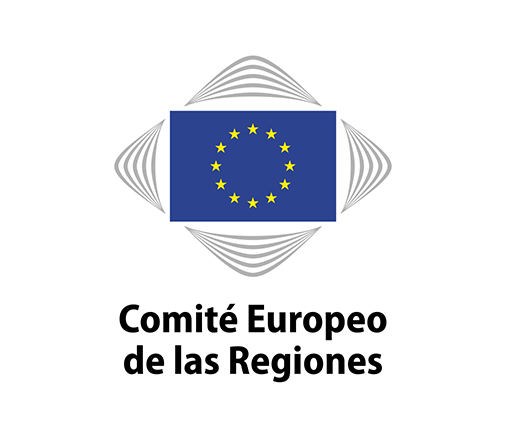 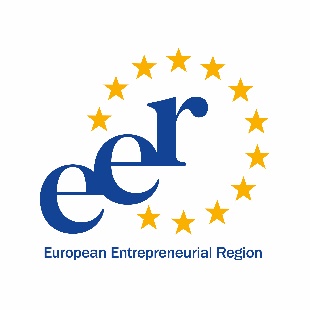 26 de noviembre de 2019:Apertura de la convocatoria para la presentación de candidaturas a REE 202131 de marzo de 2020:Plazo de presentación de candidaturas.1 y 2 de julio de 2019:Ceremonia de entrega del premio REE 2021.